Сумська міська радаВиконавчий комітетРІШЕННЯ	 Враховуючи рішення Сумської міської ради від 03.11.2022 №3173-МР «Про внесення змін до структури апарату та виконавчих органів Сумської міської ради, затвердженої рішенням Сумської міської ради від 27 липня 2016 року №1031-МР «Про затвердження структури апарату та виконавчих органів Сумської міської ради, їх загальної чисельності» (зі змінами)» та з метою підвищення ефективності адміністративного впливу на роботу закладів торгівлі та побутового обслуговування населення, стан благоустрою і суспільного порядку на території Сумської міської територіальної громади, керуючись статтею 40 Закону України «Про місцеве самоврядування в Україні», Виконавчий комітет Сумської міської радиВ И Р І Ш И В:	1. Утворити адміністративну комісію при виконавчому комітеті Сумської міської ради у складі згідно з додатком.	2. Вважати такими, що втратило чинність, рішення виконавчого комітету Сумської міської ради: від 28.07.2020 № 377 «Про утворення адміністративної комісії при виконавчому комітеті Сумської міської ради»;   від 11.10.2020 № 513 «Про внесення змін до рішення  Виконавчого комітету  Сумської міської ради від 28.07.2020 № 377 «Про утворення адміністративної комісії при виконавчому комітеті Сумської міської ради»; від 29.01.2021 № 27 «Про утворення адміністративної комісії при виконавчому комітеті Сумської міської ради»; від 29.04.2021 №119 «Про внесення змін до рішення  Виконавчого комітету  Сумської міської ради від 29.01.2022 № 27 «Про утворення адміністративної комісії при виконавчому комітеті Сумської міської ради»; від 22.07.2022 №319 «Про внесення змін до рішення  Виконавчого комітету  Сумської міської ради від 29.01.2022 № 27 «Про утворення адміністративної комісії при виконавчому комітеті Сумської міської ради».3. Рішення набирає чинності з моменту прийняття.Міський голова								О.М. Лисенко Чайченко 700-631Розіслати: до справи, згідно з додатком членам адміністративної комісіїДодатокдо рішення виконавчого комітетувід   24.01.23   №  47    Начальник правового управління                                                Олег Чайченко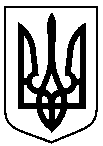 від  24.01.23   №  47Про утворення адміністративної комісії при виконавчому комітеті Сумської міської ради С К Л А Д С К Л А Д С К Л А Д С К Л А Дадміністративної комісії при виконавчому комітетіСумської міської радиадміністративної комісії при виконавчому комітетіСумської міської радиадміністративної комісії при виконавчому комітетіСумської міської радиадміністративної комісії при виконавчому комітетіСумської міської радиПавлик Юлія Анатоліївнакеруючий справами виконавчого комітету, голова комісії;Брязкун                                                       Григорій Вікторович головний спеціаліст з питань запобігання та виявлення корупції відділу з питань взаємодії з правоохоронними органами  та оборонної роботи управління муніципальної безпеки Сумської міської ради, заступник голови комісії;Занченко Анатолій Геннадійовичзаступник начальника відділу контролю за призначенням і виплатою пенсій управління соціально-трудових відносин департаменту соціального захисту населення Сумської міської ради, заступник голови комісії;Васюра 
Наталія Олексіївнаголовний спеціаліст сектору з питань забезпечення роботи адміністративної комісії правового управління Сумської міської ради, відповідальний секретар адміністративної комісії;Члени комісії:Гетьманська  Ірина Вікторівна старший інспектор відділу  превенції Сумського відділу поліції  Головного управління Національної поліції в Сумській області, майор поліції (за згодою);Голопьоров Руслан Володимировичначальник управління територіального контролю департаменту інспекційної роботи Сумської міської ради;Даценко Галина Володимирівна головний спеціаліст відділу торгівлі, підприємництва, промисловості та захисту прав споживачів управління дозвільної документації, торгівлі та підприємництва департаменту інспекційної роботи Сумської міської ради;Іваненко Олександр  Петрович начальник відділу санітарного очищення міста та поводження з ТПВ управління благоустрою департаменту  інфраструктури міста Сумської міської ради;МанжараОксана Леонідівна СвистунВіктор Миколайович                головний спеціаліст сектору з питань забезпечення роботи адміністративної комісії правового управління Сумської міської ради;заступник командира батальйону управління патрульної поліції в Сумській області.ШульгаОлександр Сергійовичзавідувач сектору контролю за розміщенням тимчасових споруд та зовнішньої реклами відділу з питань дизайну міського середовища управління архітектури та містобудування департаменту забезпечення ресурсних платежів Сумської міської ради;